ДОГОВОРОб оказании платных дополнительных образовательных услугг. Добрянка										        « 01 » марта 2021 г.Муниципальное бюджетное дошкольное образовательное учреждение «Добрянский детский сад №21» (в дальнейшем – Исполнитель) на основании лицензии от 27.05.2019г. № 6405 выданной Министерством образования и науки Пермского края, на осуществление образовательной деятельности, в лице  заведующего Сухневой Светланы Леонидовны действующего на основании Устава с одной стороны, и _____________________________________________________________________________________,(фамилия, имя, отчество и статус законного представителя несовершеннолетнего – мать, отец, опекун, попечитель и др.)(далее – Заказчик), с другой стороны, заключили в соответствии с Гражданским кодексом РФ, Федеральным Законом «Об образовании в РФ» от 29.12.2012 № 273-ФЗ, Законом РФ «О защите прав потребителей» от 07.02.1992 № 2300-1, а также Правилами оказания платных образовательных услуг, утверждёнными постановлением Правительства РФ от 15.09.2020г №1441, заключили  настоящий договор о нижеследующем:ПРЕДМЕТ ДОГОВОРАИсполнитель предоставляет, а Заказчик оплачивает платные дополнительные образовательные услуги для ______________________________________________________________________________ (фамилия, имя, отчество несовершеннолетнего)(далее – Обучающийся), дата рождения ____________, группа № _____, наименование и количество которых определено в Приложении 1, являющемся неотъемлемой частью настоящего договора.Срок обучения в соответствии с рабочим учебным планом исчисляется с _____ по______ПРАВА ИСПОЛНИТЕЛЯ, ЗАКАЗЧИКА, ОБУЧАЮЩЕГОСЯИсполнитель вправе: самостоятельно осуществлять образовательный процесс, проводить подбор и расстановку кадров;отказать Заказчику в заключении договора на новый срок по истечении действия настоящего договора, если Заказчик, в период его действия допускал нарушения, предусмотренные гражданским законодательством и настоящим договором и дающие Исполнителю право в одностороннем порядке отказаться от исполнения договора.Заказчик вправе требовать от Исполнителя предоставления информации: по вопросам, касающимся организации и обеспечения надлежащего исполнения услуг, предусмотренных в Приложении 1 настоящего договора;об успехах Обучающегося, его поведении, способностях в отношении обучения по реализуемой программе.Обучающийся вправепользоваться имуществом Исполнителя, необходимым для осуществления образовательного процесса, во время занятий, предусмотренных расписанием;принимать участие в мероприятиях, организованных Исполнителем.ОБЯЗАННОСТИ ИСПОЛНИТЕЛЯОрганизовать и обеспечить надлежащее исполнение услуг, предусмотренных в Приложении 1 настоящего договора в полном объёме в соответствии с учебным планом, графиком проведения платных дополнительных образовательных услуг.Обеспечить Обучающемуся условия, а также материалы, необходимые для освоения выбранной Заказчиком платной дополнительной образовательной программы в соответствии с санитарно-эпидемиологическими требованиями (СанПиН 2.4.1.3049-13), обязательными нормами и правилами, предъявляемые к образовательному процессу. Во время оказания платных дополнительных образовательных услуг проявлять уважение к личности Обучающегося, оберегать его от всех форм физического и психологического насилия, обеспечить условия укрепления нравственного, физического и психологического здоровья, эмоционального благополучия Обучающегося с учетом его индивидуальных особенностей.Сохранять место за Обучающимся в случае его болезни, лечения, карантина, отпуска родителей, каникул и в других случаях пропуска занятий по уважительным причинам.Уведомлять Заказчика о нецелесообразности оказания Обучающемуся образовательных услуг в объеме, предусмотренном в Приложении 1 настоящего договора, вследствие его индивидуальных особенностей, делающих невозможным или педагогически нецелесообразным оказание данных услуг.До заключения договора и в период его действия предоставлять Заказчику достоверную информацию об оказываемых платных дополнительных образовательных услугах.ОБЯЗАННОСТИ ЗАКАЗЧИКАСвоевременно вносить плату за предоставляемые услуги, указанные в Приложении 1 настоящего договора.Своевременно сообщать Исполнителю об изменении контактного телефона, места жительства Обучающегося.Обеспечить посещение Обучающимся занятий согласно учебному графику.Извещать Исполнителя об уважительных причинах отсутствия Обучающегося на занятиях.Проявлять уважение к педагогам, администрации и техническому персоналу Исполнителя.ОПЛАТА УСЛУГЗаказчик ежемесячно в рублях оплачивает услуги, указанные в Приложении 1 настоящего договора, в сумме    руб.       коп (                                          )  за одно занятие.Стоимость услуги в период учебного года является окончательной и изменению не подлежит. /Приложение 2/Оплата производится за месяц вперёд  не позднее   5 числа текущего месяца в безналичном порядке на лицевой счет Исполнителя. В случае не выполнения учебного плана по количеству занятий в течение месяца по причине Исполнителя или Заказчика, производится перерасчет оплаты за оказываемую платную дополнительную образовательную услугу.Оплата услуг удостоверяется оплаченной квитанцией, которую Заказчик предоставляет Исполнителю в лице педагога платных образовательных услуг.Изменения в оплате за оказанную услугу оформляются через дополнительное соглашение.                     6. ОСНОВАНИЯ ИЗМЕНЕНИЯ И РАСТОРЖЕНИЯ ДОГОВОРАУсловия, на которых заключен настоящий договор, могут быть изменены либо по соглашению сторон, либо в соответствии с действующим законодательством Российской Федерации.Настоящий договор может быть расторгнут по соглашению сторон. По инициативе одной из сторон договор может быть расторгнут по основаниям, предусмотренным действующим законодательством Российской Федерации.Заказчик вправе отказаться от исполнения договора при условии оплаты исполнителю предоставленных услуг.Исполнитель вправе отказаться от исполнения договора, если Заказчик нарушил условия оплаты услуг, указанных в разделе 5 настоящего договора.ОТВЕТСТВЕННОСТЬВ случае неисполнения или ненадлежащего исполнения сторонами обязательств по настоящему договору они несут ответственность, предусмотренную настоящим договором и Законодательством РФ.  При обнаружении недостатка образовательной услуги, в том числе оказания ее не в полном объеме, предусмотренном образовательными программами (частью образовательной  программы), заказчик вправе по своему выбору потребовать:– безвозмездного оказания образовательной услуги;– соразмерного уменьшения стоимости оказанной образовательной услуги;– возмещения понесенных им расходов по устранению недостатков оказанной образовательной услуги своими силами или третьими лицами.7.3. Заказчик вправе отказаться от исполнения договора и потребовать полного возмещения убытков, если в течение 10 рабочих дней недостатки образовательной услуги не устранены исполнителем.7.4. Если исполнитель нарушил сроки оказания образовательной услуги (сроки начала и (или) окончания оказания образовательной услуги и (или) промежуточные сроки оказания образовательной услуги) либо если во время оказания образовательной услуги стало очевидным, что она не будет осуществлена в срок, заказчик вправе по своему выбору:– назначить исполнителю новый срок, в течение которого исполнитель должен приступить к оказанию образовательной услуги и (или) закончить оказание образовательной услуги;– поручить оказать образовательную услугу третьим лицам за разумную цену и потребовать от исполнителя возмещения понесенных расходов;– потребовать уменьшения стоимости образовательной услуги;– расторгнуть договор.7.5. Заказчик вправе потребовать полного возмещения убытков, причиненных ему в связи с нарушением сроков начала и (или) окончания оказания образовательной услуги, а также в связи с недостатками образовательной услуги.СРОК ДЕЙСТВИЯ ДОГОВОРА И ДРУГИЕ УСЛОВИЯНастоящий договор вступает в силу со дня его заключения сторонами и действует до ___________Договор составлен в двух экземплярах, имеющих равную юридическую силу.ПОДПИСИ СТОРОНПриложение 1к договору «Об оказании платных дополнительных образовательных услуг»Приложение 2к договору «Об оказании платных дополнительных образовательных услуг»от  « 25 » сентября 2018 г.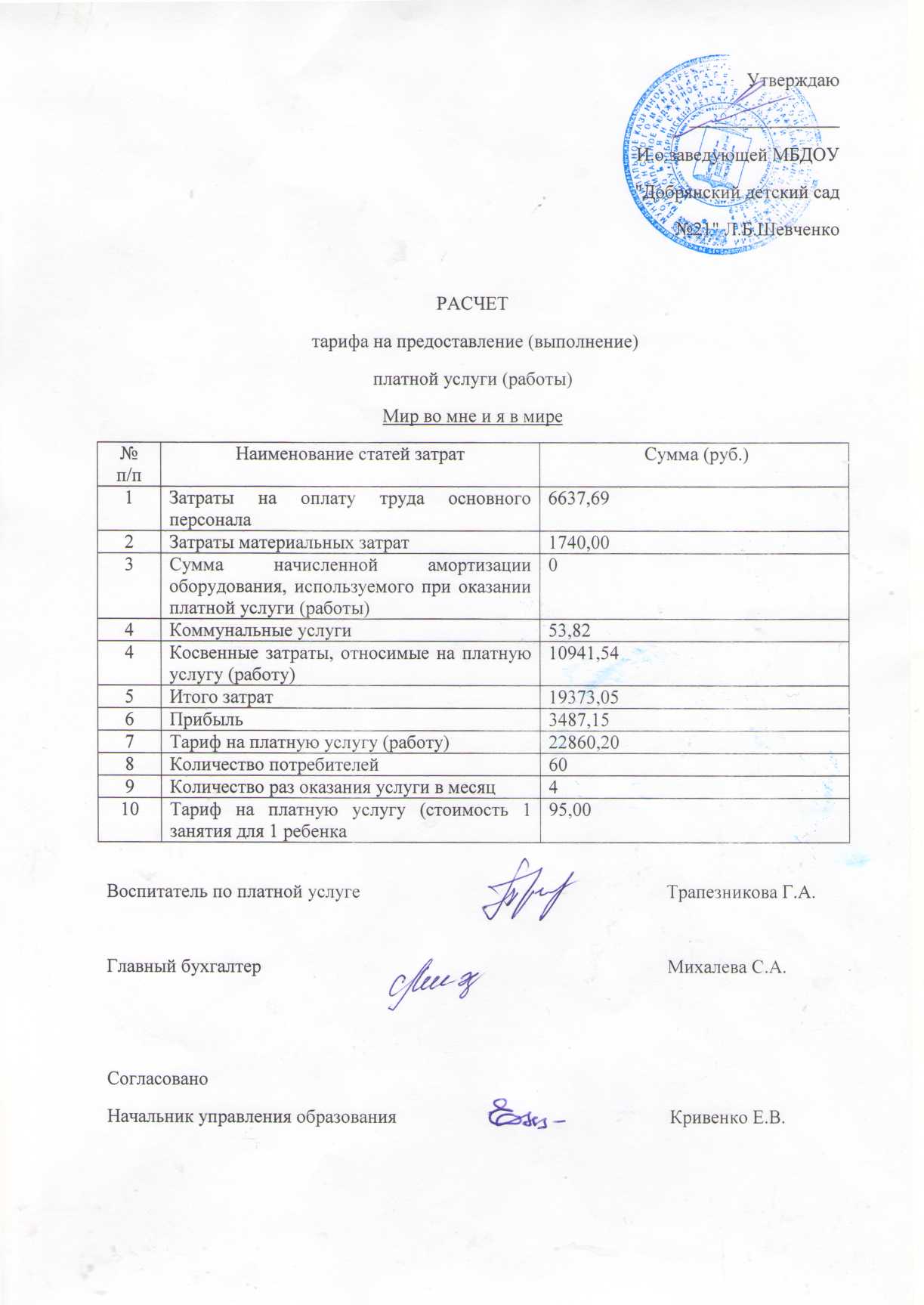 ИСПОЛНИТЕЛЬ:Муниципальное бюджетное дошкольное образовательное учреждение «Добрянский детский сад №21»ЗАКАЗЧИК:__________________________________________________________________________Фамилия, имя, отчество полностьюЮридический адрес: 618740, Пермский край, г. Добрянка, ул. Жуковского, 40 Телефон/факс: (34265) 2-25-13 / 2-74-98E-mail: detsad2169@mail.ruИНН 5914014460КПП 591401001Р/счет 40701810400001000068БИК 045773001 в отделении Пермь г. ПермьСерия ________№_____________________паспортные данныекем и когда выдан ____________________                                   паспортные данные_______________________________________________________________________________________________________________адрес места жительства,_____________________________________ _____________________________________контактный телефон_____________ /С.Л. Сухнева /«  01 » марта 2021 г._____________ /______________________/             подпись	                            инициалы, фамилия« 01 » марта  2021 г.М.П.№п/пНаименование образовательных услугФорма предоставления (оказания) услуг (индивидуальная, групповая)Наименование программы(курса)Количество часовКоличество часов№п/пНаименование образовательных услугФорма предоставления (оказания) услуг (индивидуальная, групповая)Наименование программы(курса)В неделюВ месяц1ИСПОЛНИТЕЛЬ:Муниципальное бюджетное дошкольное образовательное учреждение «Добрянский детский сад №21»ЗАКАЗЧИК:__________________________________________________________________________Фамилия, имя, отчество полностью_____________ /Л.Б. Шевченко/« 25 » сентября 2018 г._____________ /______________________/             подпись	                            инициалы, фамилия« 25 » сентября 2018 г.М.П.